           GP14 Class Autumn Open 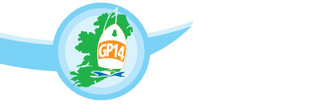 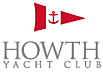                                  & Youth Championships13th & 14th September 2014Howth Yacht ClubNOTICE OF RACE1 	RULES1.1        The Organising Authority (OA) is Howth Yacht Club Ltd.1.2        The regatta will be governed by the rules as defined in The Racing Rules of Sailing (2013 – 2016).1.3	The following prescriptions of the GP14 Class national authority will apply: GP Association prescriptions will apply and all helms shall be paid up members of the International Association. Youth helms in the Youth Championship are exempt.1.4         The Prescriptions of the ISA shall apply.2	ADVERTISINGAdvertising shall be as per ISAF Regulation 203	ELIGIBILITY AND ENTRY3.1	The regatta is open to all boats of the GP14 class.3.2	Youth entry is available to boats where both the helm and the crew are under 21 years old on 13th Sept 2014.3.3	Online entry is available to competitors at hyc.ie4	CLASSIFICATION	N/A5	FEES5.1	Required fees are as follows:	GP14 Autumn Open       € 45.00  	GP14 Youths	          € 25.005.2	Entries which are received after 6th September 2014 will be subject to an additional €10.00 entry fee.6	QUALIFYING SERIES AND FINAL SERIES	N/A7	SCHEDULE7.1	Registration:	Day and date : Friday 12th September 2014	From 1700 to 2100	Day and date : Saturday 13th September 2014	From 0900 to 11007.2	Measurement and Inspection	N/A7.3	Dates of racing:	Date        Class GP14         			High Water	Height	13/9/14    Autumn Open   race 1, race 2       	1522	4.0 m	                Youths 	         race 1, following race 2 of Open, race 2 soon after	14/9/114  Youths	         race 3, race 4		1605	3.7m	                Autumn Open  race 3, following race 4 of Youths, race 4 soon after7.4	Number of races:	Class		Number 	Races per day	GP14  Autumn Open       	4                	see above	GP14 Youth Championship	4		see above7.5	Event timetable:The scheduled time of the warning signal for the first race on 13th September is 11:00 hrs. The scheduled time of the warning signal for the first race on 14th September is 10:30 hrs.Race 2 will start soon after race 1.Please note that on Saturday racing will begin with races for the Open, while on Sunday the Youths races 3 and 4 are scheduled to proceed before the races for the Open. Any crew changes will be on the water.8	MEASUREMENTS	N/A.9	SAILING INSTRUCTIONSThe sailing instructions will be available at registration in the race office and will be available online from Wednesday 12th September on www.hyc.ie10	VENUE10.1	Howth Yacht Club is hosting the event.10.2	Races will be sailed in the waters North of Howth, starts may be up to four miles North of Howth Harbour 11	THE COURSESThe courses to be sailed will be as listed in the sailing instructions.12	PENALTY SYSTEM              RRS 42 shall apply13	SCORING13.1	The scoring system is as follows: The Low Point Scoring System Rule A2 will applyN.B. All fleets, in the Autumn Open, will be scored on one result sheet so that any competitor may see their position relative to the entire entry and not just respective to their designated fleet.13.2	A minimum of one race is required to be completed to constitute a Championship/Open Event.13.3	(a)	When fewer than 4 races have been completed, a boat’s series score will be the total of her race scores.	(b)	When 4 races have been completed, a boat’s series score will be the total of her race scores excluding her worst score.14	PRIZESPrizes will be awarded to 1st, 2nd and 3rd overall in each of the Gold, Silver and Bronze fleets.GP14 Class perpetual trophies will be awarded to the overall winners of the Autumn Open and Youth Championships15	DISCLAIMER OF LIABILITYCompetitors participate in the regatta entirely at their own risk. See rule 4, Decision to Race. The organizing authority will not accept any liability for material damage or personal injury or death sustained in conjunction with or prior to, during, or after the regatta.16	INSURANCEEach participating boat shall be insured with valid third-party liability insurance with a minimum cover of € 1,270,000 per event or the equivalent. All owners / competitors who sign the entry forms are deemed to have made a declaration that they hold such cover. Owners / competitors not holding this cover shall withdraw their entry.17	  OTHER INFORMATION.	  MEMBERSHIP	Competitors are granted temporary membership of Howth Yacht Club from Friday 13th September to Sunday 15th September, subject only to the provisions of the Club Rules for withdrawing or withholding such membership.	  FACILITIES	All competitors are invited to avail of the facilities of the Club during the event. An               entertainment schedule will be displayed on the event website	 Dining Room and Bar Food will be available during the event	The attention of all participants is drawn to the car parking regulations in the vicinity of      the Club. These regulations are rigidly enforced by the Harbour Authority.